 donne lecture du rapport suivant :Chers collègues,En vue de répondre aux besoins en immobilier économique au bénéfice des Très Petites Entreprises (TPE) et Petites et Moyennes Entreprises (PME) du pôle de proximité de Noues de Sienne, l’Intercom de la Vire au Noireau procède actuellement à la construction d’un nouvel atelier-relais de 400 m² dans le prolongement de l’atelier-relais existant, situé boulevard du Nord, commune déléguée de Saint-Sever Calvados.La société MINI-BTP, locataire de l’atelier-relais intercommunal existant, souhaite se positionner, dès à présent, sur la possibilité de louer le nouvel atelier puis de l’acquérir en même temps que celui qu’elle occupe actuellement afin de développer son activité.L’Intercom de la Vire au Noireau souhaite accompagner l’entreprise MINI-BTP dans son développement à venir.   Aussi, afin de formaliser le souhait de l’entreprise de se développer sur le territoire de Noues de Sienne et la volonté intercommunale d’aider cet acteur économique, une location-vente portant sur ces 2 ateliers, précédée d’une promesse de bail présentant les caractéristiques suivantes pourrait être signée :En application de l’article L.5211-37 du Code Général des Collectivités Territoriales, le service du Domaine a été consulté pour avis. Cet avis, en date du 18 janvier 2022, confirme que le prix de cession correspond à la valeur vénale de l’ensemble immobilier.Suivant les avis favorables de la commission « Attractivité du territoire » réunie le 14 avril 2021, et du Bureau communautaire réuni le 10 janvier 2022, il est proposé au Conseil communautaire de bien vouloir, après en avoir délibéré :Décider la signature d’une promesse de bail puis d’un contrat de location-vente portant sur les deux ateliers-relais situés sur la commune de Noues de Sienne, 20 boulevard du Nord – St-Sever Calvados, au profit de la SAS MINI-BTP aux conditions susmentionnées.Autoriser Monsieur le Président, ou son représentant, à signer la promesse de bail puis le contrat de location-vente auprès de l’Office Notarial Virois, notaires à Vire Normandie, ainsi que tout document relatif à cette aliénation et, notamment, la convention d’aide à intervenir avec le preneur au titre de l’encadrement européen des aides à l’immobilier.Arrêté en séance les jour, mois et an susdits Au registre suivent les signatures.Le Président,M. Marc ANDREU SABATER#signature#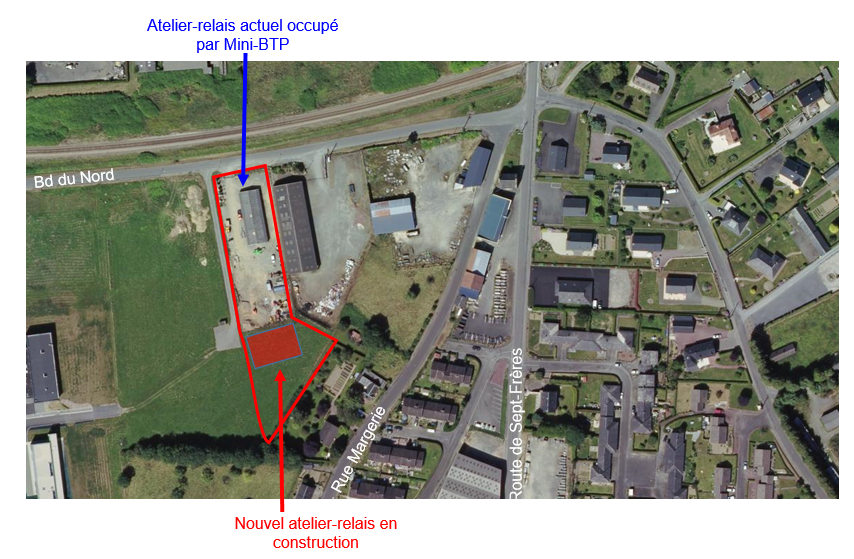 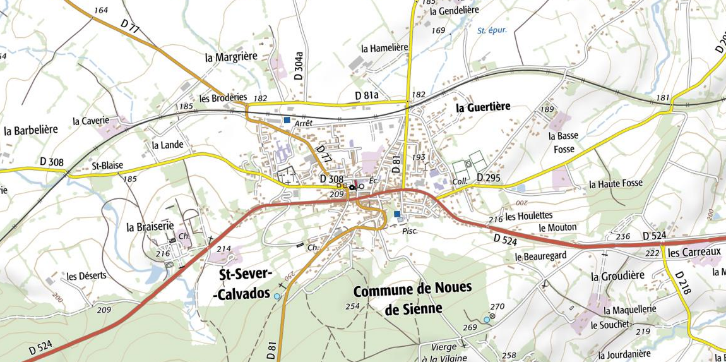 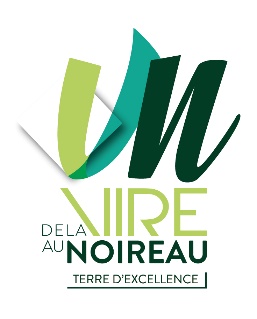 Nombre de membres en exercice : 61 Nombre de membres présents : 48Nombre de membres ayant 
donné pouvoir : 6Nombre de membres excusés : 4Nombre de membres absents : 3  Date de convocation : 21 janvier 2022Acte rendu exécutoire après visa du contrôle de légalité le :et affichage le :REPUBLIQUE FRANCAISEDEPARTEMENT DU CALVADOSCOMMUNAUTE DE COMMUNES INTERCOM DE LA VIRE AU NOIREAUDélibérationsConseil CommunautaireSéance du Jeudi 27 Janvier 2022 L’an 2022, le 27 janvier à 20h30, le conseil communautaire de l’Intercom de la Vire au Noireau s’est réuni en salle municipale du Vaudeville à Vire, lieu choisi afin de pouvoir respecter les préconisations sanitaires liées à la pandémie de la Covid-19, sous la présidence de M. Marc ANDREU SABATER, Président. Les convocations individuelles et l’ordre du jour ont été transmis par mail et par courrier aux conseillers communautaires le 21 janvier 2022.La convocation et l’ordre du jour ont été affichés sur le site internet et au siège de l’Intercom de la Vire au Noireau le 
21 janvier 2022.M. Corentin GOETHALS a été nommé secrétaire de séance  conformément aux dispositions de l’article L.2121-15 du CGCT applicable à l’EPCI en vertu de l’article L. 5211-1 du CGCT. Objet : Pôle rural de Noues-de-Sienne : Vente-location de 2 atelier-relais à la SAS MINI-BTP Objet : Pôle rural de Noues-de-Sienne : Vente-location de 2 atelier-relais à la SAS MINI-BTPNoms des ConseillersPrésentsExcusésExcusésExcusésAbsentsNoms des ConseillersPrésents* Représenté(e) par :                           (en vertu de l’article 
L5211-6)*A donné pouvoir à : (article L. 2121-20, applicable en vertu de l’article L. 5211-1 du CGCT)  N'étant ni représenté par un suppléant et/ou n'ayant pas donné pouvoirAbsentsCONDE-EN-NORMANDIECONDE-EN-NORMANDIECONDE-EN-NORMANDIECONDE-EN-NORMANDIECONDE-EN-NORMANDIECONDE-EN-NORMANDIEM. Xavier ANCKAERTXMme Nathalie BOUILLARD X : M. Pascal DALIGAULTMme Catherine CAILLYX : Mme Valérie DESQUESNEM. Pascal DALIGAULT XM. Sylvain DELANGEXMme Valérie DESQUESNE XM. Jean ELISABETH XMme Najat LEMERAY XLA VILLETTELA VILLETTELA VILLETTELA VILLETTELA VILLETTELA VILLETTEM. Daniel BREARDX : M. Arnaud BREARDPERIGNYPERIGNYPERIGNYPERIGNYPERIGNYPERIGNYM. Jean-Christophe MEUNIERXNoms des ConseillersPrésentsExcusésExcusésExcusésAbsentsNoms des ConseillersPrésents* Représenté(e) par :                           (en vertu de l’article 
L5211-6)*A donné pouvoir à : (article L. 2121-20, applicable en vertu de l’article L. 5211-1 du CGCT)  N'étant ni représenté par un suppléant et/ou n'ayant pas donné pouvoirAbsentsPONTECOULANTPONTECOULANTPONTECOULANTPONTECOULANTPONTECOULANTPONTECOULANTM. Jean-Pierre MOURICEXSAINT-DENIS-DE-MERESAINT-DENIS-DE-MERESAINT-DENIS-DE-MERESAINT-DENIS-DE-MERESAINT-DENIS-DE-MERESAINT-DENIS-DE-MEREM. Manuel MACHADOXTERRES-DE-DRUANCETERRES-DE-DRUANCETERRES-DE-DRUANCETERRES-DE-DRUANCETERRES-DE-DRUANCETERRES-DE-DRUANCEM. Jean TURMEL XBEAUMESNILBEAUMESNILBEAUMESNILBEAUMESNILBEAUMESNILBEAUMESNILM. Gilles PORQUETXCAMPAGNOLLESCAMPAGNOLLESCAMPAGNOLLESCAMPAGNOLLESCAMPAGNOLLESCAMPAGNOLLESMme Catherine GOURNEY LECONTE XLANDELLES-ET-COUPIGNYLANDELLES-ET-COUPIGNYLANDELLES-ET-COUPIGNYLANDELLES-ET-COUPIGNYLANDELLES-ET-COUPIGNYLANDELLES-ET-COUPIGNYM. Denis JOUAULT XLE MESNIL-ROBERTLE MESNIL-ROBERTLE MESNIL-ROBERTLE MESNIL-ROBERTLE MESNIL-ROBERTLE MESNIL-ROBERTM. Jean-Claude RUAULTXNOUES-DE-SIENNENOUES-DE-SIENNENOUES-DE-SIENNENOUES-DE-SIENNENOUES-DE-SIENNENOUES-DE-SIENNEMme Coraline BRISON- VALOGNESXM. Olivier JEANNEAUXMme Colette JOUAULT XMme Bernadette LEROYXM. Georges RAVENELXPONT-BELLANGERPONT-BELLANGERPONT-BELLANGERPONT-BELLANGERPONT-BELLANGERPONT-BELLANGERM. Christian MARIETTEX : M. Denis JOUAULTSAINT-AUBIN-DES-BOISSAINT-AUBIN-DES-BOISSAINT-AUBIN-DES-BOISSAINT-AUBIN-DES-BOISSAINT-AUBIN-DES-BOISSAINT-AUBIN-DES-BOISM. Maurice ANNEXSAINTE-MARIE-OUTRE-L'EAUSAINTE-MARIE-OUTRE-L'EAUSAINTE-MARIE-OUTRE-L'EAUSAINTE-MARIE-OUTRE-L'EAUSAINTE-MARIE-OUTRE-L'EAUSAINTE-MARIE-OUTRE-L'EAUMme Catherine GARNIERXSOULEUVRE-EN-BOCAGESOULEUVRE-EN-BOCAGESOULEUVRE-EN-BOCAGESOULEUVRE-EN-BOCAGESOULEUVRE-EN-BOCAGESOULEUVRE-EN-BOCAGEMme Annick ALLAINXM. Alain DECLOMESNILXM. Régis DELIQUAIREXM. Didier DUCHEMINXM. Marc GUILLAUMINXM. Francis HERMONXMme Marie-Line LEVALLOISXM. Eric MARTINXMme Natacha MASSIEUXMme Sandrine SAMSONXMme Cyndi THOMASX : M. Eric MARTINNoms des ConseillersPrésentsExcusésExcusésExcusésAbsentsNoms des ConseillersPrésents* Représenté(e) par :                           (en vertu de l’article 
L5211-6)*A donné pouvoir à : (article L. 2121-20, applicable en vertu de l’article L. 5211-1 du CGCT)  N'étant ni représenté par un suppléant et/ou n'ayant pas donné pouvoirAbsentsVALDALLIEREVALDALLIEREVALDALLIEREVALDALLIEREVALDALLIEREVALDALLIEREM. Jean-Paul ANGENEAUXM. Frédéric BROGNIART XMme Caroline CHANU XMme Marie-Françoise DAUPRATXM. Gilles FAUCONXMme Brigitte MENNIERXMme Sabrina SCOLAXVIRE NORMANDIEVIRE NORMANDIEVIRE NORMANDIEVIRE NORMANDIEVIRE NORMANDIEVIRE NORMANDIEM. Marc ANDREU SABATERXMme Marie-Noëlle BALLEXM. Lucien BAZINXMme Marie-Ange CORDIERX : M. Corentin GOETHALSM. Serge COUASNONXMme Nicole DESMOTTESXMme Sylvie GELEZXM. Corentin GOETHALSXMme Catherine MADELAINEXM. Gilles MALOISELXM. Pascal MARTINX : M. Serge COUASNONM. Gérard MARYXMme Marie-Odile MORELXMme Valérie OLLIVIERXM. Régis PICOTXMme Jane PIGAULTXMme Annie ROSSIXM. Guy VELANYXTOTAL471643Nombre de Membres en exerciceNombre de Membres en exercice61616161Nombre de conseillers présentsNombre de conseillers présents48484848QuorumEn raison de la période de crise sanitaire liée à la pandémie de la COVID-19, le quorum est fixé à un tiers des membres en exercice présents (article 2 de l'Ordonnance n°2020-391 du 1er avril 2020 IV de l'article 6 de la Loi n°2020-1379 du 14 novembre 2020V de l'article 10 de la Loi n°2021-1465 du 10 novembre 2021) QuorumEn raison de la période de crise sanitaire liée à la pandémie de la COVID-19, le quorum est fixé à un tiers des membres en exercice présents (article 2 de l'Ordonnance n°2020-391 du 1er avril 2020 IV de l'article 6 de la Loi n°2020-1379 du 14 novembre 2020V de l'article 10 de la Loi n°2021-1465 du 10 novembre 2021) 21212121Nombre de votants 
(conseillers présents + pouvoirs*)
*En raison de la période de crise sanitaire liée à la pandémie de la COVID-19, et jusqu'à la fin de l'état d'urgence sanitaire, un conseiller peut-être porteur de deux pouvoirs
(article 2 de l'Ordonnance n°2020-391 du 1er avril 2020 
IV de l'article 6 de la Loi n°2020-1379 du 14 novembre 2020
V de l'article 10 de la Loi n°2021-1465 du 10 novembre 2021)  Nombre de votants 
(conseillers présents + pouvoirs*)
*En raison de la période de crise sanitaire liée à la pandémie de la COVID-19, et jusqu'à la fin de l'état d'urgence sanitaire, un conseiller peut-être porteur de deux pouvoirs
(article 2 de l'Ordonnance n°2020-391 du 1er avril 2020 
IV de l'article 6 de la Loi n°2020-1379 du 14 novembre 2020
V de l'article 10 de la Loi n°2021-1465 du 10 novembre 2021)  54545454Localisation de l’ensemble immobilierCommune de Noues de Sienne – commune déléguée de 
St-Sever – 20 boulevard du NordRéférences cadastralesDestination des immeublesAteliers destinés à accueillir exclusivement des activités économiques.Montage juridiquePendant la construction du nouvel atelier-relais : signature d’une promesse de bailAprès réception du nouvel atelier-relais : location-vente portant sur les 2 ateliers-relais. La location-vente est un contrat consistant à prévoir, dès sa signature, qu’à l’expiration d’une période de location, la propriété du bien sera transférée au locataire à un prix déterminé dès la signature de la convention. En l’espèce, à l’expiration du paiement d’un cumul de loyer ne pouvant dépasser 100 000 € sur une durée maximale de 53 mois, le bâtiment sera cédé au preneur en déduisant, du prix de vente, lesdits loyers.Caractéristiques de l’ensemble immobilierBailleurCommunauté de communes Intercom de la Vire au NoireauPreneurSAS MINI-BTP, ou toute autre société ou établissement de crédit se substituant à elle, pour le développement d’une activité de distribution, vente, réparation et location de matériels de travaux publics.Durée maximale de la location-vente53 mois (4 ans et 5 mois).Valeur de cession  et aide l’Intercom de la Vire au Noireau Valeur de cession avant aideAide immobilière de l’Intercom de la Vire au NoireauForme et montant : L’aide prend la forme d’une déduction d’un montant de loyers égal à 100 000 € maximum sur le prix d’achat de l’ensemble immobilier, soit un prix final, déduction faite de l’aide, de 
372 500 € HT (coût à réactualiser à l’issue du chantier).Conventionnement : l’aide à l’immobilier octroyée par l’Intercom de la Vire au Noireau est encadrée par le règlement de la Commission européenne n° 1407/2013 relatif aux aides de minimis. A ce titre, elle fera l’objet d’une convention spécifique d’aide signée par les parties dont le projet est annexé à la présente.Redevance mensuelleLe preneur pourra faire varier à la hausse et sans plafond le montant de la redevance mensuelle sans qu’elle ne puisse être inférieure à 1 860 € HT/mois.FraisLes frais liés à la promesse de bail, puis au contrat de location-vente et tous les actes relatifs à cette transaction et à la TVA liée à cette vente seront à la charge du preneur.Garanties contractuellesGarantie dans le cadre de la promesse de bail commercial :En cas de renonciation à signer le contrat de location-vente, la promesse de bail prévoira, à titre de clause pénale, le paiement au bailleur d’une indemnité de 100 000 €. Cette clause pénale sera assortie d’une garantie à première demande émanant d’un établissement bancaire permettant de s’affranchir de toute insolvabilité du preneur.Garantie dans le cadre du contrat de location-vente :A titre de clause pénale, en cas de résiliation du contrat de location-vente avant son échéance, le preneur sera redevable au bailleur de l’intégralité des loyers restant à courir (soit 100 000 € maximum – loyers déjà versés).Le preneur s’engage à fournir, à premier demande, au bailleur, une garantie bancaire à l’exécution de cette clause pénale.Le montant de la garantie à 1ère demande délivré par l’établissement bancaire sera réduit chaque mois du montant du loyer acquitté.VOTEVote ordinaire à main levée : Vote ordinaire à main levée : Vote ordinaire à main levée : Vote ordinaire à main levée : Vote ordinaire à main levée : Vote ordinaire à main levée : Pour :54Contre :0Abstentions :0        Adopté à la majorité               Adopté à l’unanimité             Non adopté        Adopté à la majorité               Adopté à l’unanimité             Non adopté        Adopté à la majorité               Adopté à l’unanimité             Non adopté        Adopté à la majorité               Adopté à l’unanimité             Non adopté        Adopté à la majorité               Adopté à l’unanimité             Non adopté        Adopté à la majorité               Adopté à l’unanimité             Non adopté